OLOMOUCKÝ KRAJ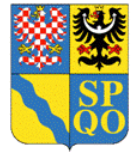 Specifikace oblasti podporyPOSKYTOVÁNÍ SOCIÁLNÍCH SLUŽEBVěcně příslušný odbor:	Odbor sociálních věcí Krajského úřadu Olomouckého krajeKontakt:			Jeremenkova 40 b, 779 11  OLOMOUCsekretariát odborutel.: 585 508 219Zpracoval: 		 	Odbor sociálních věcí Krajského úřadu Olomouckého krajeSchváleno: 	Usnesením Zastupitelstva Olomouckého kraje 
č. UZ/xx/xx/2014 ze dne xxxxxxxRozsah působnosti:	 	Olomoucký krajZdroj finančních prostředků: rozpočet Olomouckého krajeÚčinnost od:			 XX. XX. 2014Obsah:ČÁST I. Informace o Dotačním programu Olomouckého kraje pro sociální oblast pro rok 2014	2ČÁST II. Specifikace oblasti podpory Poskytování sociálních služeb	21.	Limit finančních prostředků pro oblast podpory	22.	Cíle a zaměření oblasti podpory	23.	Časový harmonogram	34.	Věcná příslušnost	35.	Věcně příslušná komise či pracovní skupina	36.	Oprávnění žadatelé	37.	Podporované aktivity	48.	V rámci oblasti nebudou podporovány	49.	Žádost do oblasti podpory	510.	Neuznatelné náklady	511.	Garant oblasti	6ČÁST I. Informace o Dotačním programu Olomouckého kraje pro sociální oblast pro rok 2014Celkový objem finančních prostředků určených na přerozdělení v rámci programu:4 950 000 KčAlokovaná výše finančních prostředků může být v průběhu roku navýšena s ohledem na aktuální situaci související s hospodařením kraje. Informace o případném navýšení bude zveřejněna na webu Olomouckého kraje.Vyhlášení dotačního programu vychází z těchto strategických dokumentů OK:Střednědobý plán rozvoje sociálních služeb v Olomouckém kraji pro roky 
2011 – 2014. Krajský plán vyrovnávání příležitostí pro osoby se zdravotním postižením v Olomouckém kraji.Strategie prevence kriminality Olomouckého kraje na období 2013 – 2016.ČÁST II. Specifikace oblasti podpory Poskytování sociálních služebLimit finančních prostředků pro oblast podporyCelkem pro oblast podpory:	4 000 000 KčMaximální výše dotace projektu:	500 000 KčMinimální výše dotace projektu:	25 000 KčMaximální podíl dotace na nákladech projektu: 100%Cíle a zaměření oblasti podporyZajištění dostupnosti vybraných registrovaných sociálních služeb na území Olomouckého kraje. Podporované služby jsou službami obecného hospodářského zájmu v souladu s rozhodnutím Komise ze dne 20. prosince 2011 o použití článku 106 odst. 2 Smlouvy o fungování Evropské unie na státní podporu ve formě vyrovnávací platby za závazek veřejné služby poskytované určitým podnikům pověřeným poskytováním služeb obecného hospodářského zájmu 2012/21/EU. Časový harmonogramVěcná příslušnostOSV, oddělení sociálních služebVěcně příslušná komise či pracovní skupinaKomise pro rodinu a sociální záležitosti Rady Olomouckého krajeOprávnění žadateléNestátní neziskové organizace (spolky, pobočné spolky oprávněné dle stanov samostatně právně jednat, obecně prospěšné společnosti, církevní organizace, sociální družstva a ústavy) realizující aktivity související s problematikou prevence kriminality na území OK – poskytovatelé sociálních služeb registrovaní Krajským úřadem Olomouckého kraje (dále jen „KÚOK“), kteří poskytují sociální služby na území Olomouckého kraje, nebo poskytovatelé sociálních služeb registrovaní jiným krajským úřadem, kteří mají adresu místa poskytování sociální služby na území Olomouckého kraje a zároveň mají pro danou sociální službu a pro toto místo poskytování přidělený identifikátor sociální služby. Výše zmíněné sociální služby musí být poskytovány na území Olomouckého kraje. Příjemce může obdržet jednu dotaci na jednu registrovanou sociální službu. (tzn. jeden identifikátor = jedna dotace).  Podporované aktivityV oblasti bude podporována realizace základních činností při poskytování sociálních služeb dle zákona č. 108/2006 Sb., o sociálních službách, ve znění pozdějších předpisů. Dotace je určena na zajištění činností týkajících se závazku veřejné služby v souladu s rozhodnutím Komise ze dne 20. prosince 2011 o použití článku 106 odst. 2 Smlouvy o fungování Evropské unie na státní podporu ve formě vyrovnávací platby za závazek veřejné služby poskytované určitým podnikům pověřeným poskytováním služeb obecného hospodářského zájmu 2012/21/EU. V rámci oblasti nebudou podporoványSociální služby, které jsou zařazeny v rámci dotačního řízení MPSV ČR do programu podpory „B“.Jiné činnosti než základní činnosti uvedené v zákoně č. 108/2006 Sb., o sociálních službách, ve znění pozdějších předpisů. Tyto druhy sociálních služeb:Tísňová péče Průvodcovské a předčitatelské služby Týdenní stacionáře Domovy pro osoby se zdravotním postižením Sociální služby poskytované ve zdravotnických zařízeních lůžkové péče (§ 52 zákona č. 108/2006 Sb., o sociálních službách)Intervenční centraSociální rehabilitaceŽádost do oblasti podporyŽádost do oblasti podpory musí obsahovat požadované náležitosti uvedené v obecné části pravidel.  Žádost do oblasti podpory musí být podána na tomto formuláři:Dokument FORMULÁŘ 1, 2, 3 – Poskytování sociálních služeb.Formulář obsahuje listy Žádost a Rozpočet – tyto listy budou vyplněny žadatelem a v elektronické podobě zaslány na e-mail garanta oblasti.Následně žadatel listy uvedené v odst. b) vytiskne a po podpisu statutárním orgánem je doručí na podatelnu KÚOK způsobem uvedeným v obecné části pravidel, článku 5. Postup pro předkládání žádostí.(Tzn., z důvodu zjednodušení administrace projektu žádáme žadatele, aby nad rámec podání žádosti na podatelnu KÚOK zaslal žádost rovněž v elektronické podobě na e-mail garanta oblasti) Pozn.: součástí dokumentu Dokument FORMULÁŘ 1, 2, 3 – Poskytování sociálních služeb je i formulář Závěrečná hodnotící zpráva, který je k dispozici pro fázi vyúčtování poskytnutého příspěvku.Neuznatelné nákladynesouvisející s poskytováním základních činností sociálních služeb dle zákona č. 108/2006 Sb., o sociálních službách, ve znění pozdějších předpisů;odpisy majetku a ostatní náklady spadající pod účtovou skupinu číslo 55, na reprezentaci, na činnost funkcionářů (např. odměny členů statutárních orgánů a dalších orgánů právnických osob, cestovní náhrady apod.), ostatní sociální pojištění a ostatní sociální náklady na zaměstnance, ke kterým nejsou zaměstnavatelé povinni podle zvláštních právních předpisů (příspěvky na penzijní připojištění, životní pojištění, dary k životním jubileím a pracovním výročím, příspěvky na rekreaci apod.), členské poplatky/příspěvky v institucích/asociacích a jiné náklady spadající pod účtovou skupinu číslo 58, finanční leasing, tvorbu kapitálového jmění (zisku), zahraniční pracovní cesty, výzkum a vývoj, provedení účetního auditu – mimo případů, kdy je audit povinně vyžadován, daně a poplatky – účtová skupina 53 – daň silniční, daň z nemovitostí, ostatní daně a poplatky (tj. daň darovací, daň dědická, daň z převodu nemovitostí, správní poplatky, poplatky za znečištění ovzduší, poplatky za televizi a rozhlas apod.), smluvní pokuty, úroky z prodlení, ostatní pokuty a penále, odpisy nedobytných pohledávek, úroky, kursové ztráty, dary, manka a škody, bankovní poplatky, jiné ostatní náklady spadající pod účtovou skupinu 54, na školení a kurzy, které nejsou zaměřeny na oblast dalšího vzdělávání sociálních pracovníků a pracovníků v sociálních službách zaměřené na obnovení, upevnění a doplnění kvalifikace a na oblast vzdělávání vedoucích pracovníků dle zákona o sociálních službách, a na pořádání workshopů, teambuildingů, výjezdních zasedání apod., nespecifikované náklady (tj. výdaje, které nelze účetně doložit). Garant oblastiIng. Kateřina Spáčilová, tel. 585 508 482, e-mail: k.spacilova@kr-olomoucky.czČinnostiTermínyProvedeSchválení dotačního programu14. 2. 2014ZOKVyhlášení dotačního programuDo 3 dnů po vyhotovení autorizovaného usnesení ZOK OSVPodávání žádostído 6. 6. 2014, 12:00 hod.Podatelna KÚOKHodnocení žádostí a návrh výše dotace pro jednotlivé projekty 9. 6. 2014 – 1. 8. 2014OSV, věcně příslušná komise, případně pracovní skupina komiseVyhlášení výsledkůPo schválení na zasedání ZOK v září 2014ZOKUzavření smluvDo 1 měsíce po schválení výsledků ZOKVěcně příslušný náměstek a příjemce dotace. Zajistí OSVPřevod financí příjemci dotace Do 21 dní po podpisu smlouvyOSV, OE